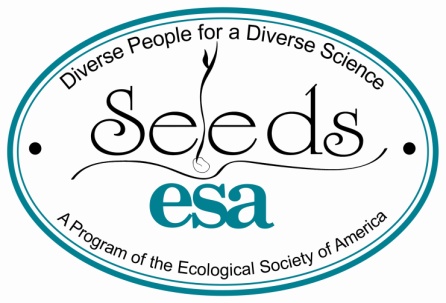 Commitment of Support for SEEDS2013 Fall AppealI/we plan to make a gift to SEEDS to fulfill my/our pledge of $_________________.For payment scheduling, I/we desire to make payments up to the amount pledged on the following schedule:$ ____________ payable with this pledge;	$____________  payable monthly on the first of the month, beginning _______________$ ___________   payable quarterly on the first of December 2012, March 2013, June 2013 and September 2013Pledge payments by:  ______ Check  ______ Credit CardFor payment by check, please make checks payable to: “ESA”  Memo: SEEDS.1990 M St NW Ste 700 Washington DC 20036For a one-time credit card payment, you can go to:	 http://www.esa.org/seeds/supportSEEDS.php Or for recurring payments by credit card, please charge payments to:Visa/Mastercard		Card Number __________________________________   (circle one)		               Expiration Date ________________________________Questions: Please call Teresa Mourad 202-833-8773 or email teresa@esa.org ESA’s Federal Taxpayer ID is 37-0913411Complete and mail or fax to:ESA SEEDS Fund, 1990 M St NW Ste 700 Washington, DC 20036Fax: 202-833-8775Name(s): 		Address:  		City: 		  State: 		     Zip: 			Signature(s):   	    Date: 		Signature(s):   	    Date: 		